Madame, Monsieur,1	Suite à la Circulaire TSB 115 du 21 septembre 2018 et à la Circulaire TSB 63 du 18 décembre 2017, et conformément au § 9.5 de la Résolution 1 (Rév. Hammamet, 2016) de l'AMNT, j'ai l'honneur de vous informer que la Commission d'études 2 de l'UIT-T est parvenue, durant sa séance plénière qui s'est tenue le 28 février 2019, aux décisions suivantes concernant les projets de textes de l'UIT-T mentionnés ci-après:2	Les renseignements existants sur les brevets sont accessibles en ligne sur le site web de l'UIT-T.3	La version prépubliée des textes sera prochainement disponible sur le site web de l'UIT-T à l'adresse: http://itu.int/itu-t/recommendations/.4	L'UIT publiera les textes approuvés dès que possible.Veuillez agréer, Madame, Monsieur, l'assurance de ma haute considération.(signé)Chaesub Lee
Directeur du Bureau de la normalisation 
des télécommunications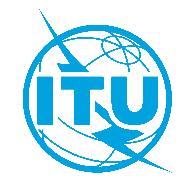 Union internationale des télécommunicationsBureau de la Normalisation des TélécommunicationsUnion internationale des télécommunicationsBureau de la Normalisation des TélécommunicationsUnion internationale des télécommunicationsBureau de la Normalisation des TélécommunicationsGenève, le 11 mars 2019Genève, le 11 mars 2019Genève, le 11 mars 2019Réf.:Circulaire TSB 153CE 2/JZCirculaire TSB 153CE 2/JZCirculaire TSB 153CE 2/JZ-	Aux administrations des Etats Membres de l'Union;-	Aux Membres du Secteur UIT-T;-	Aux Associés de l'UIT-T participant aux travaux de la Commission d'études 2;-	Aux établissements universitaires participant aux travaux de l'UIT-	Aux administrations des Etats Membres de l'Union;-	Aux Membres du Secteur UIT-T;-	Aux Associés de l'UIT-T participant aux travaux de la Commission d'études 2;-	Aux établissements universitaires participant aux travaux de l'UIT-	Aux administrations des Etats Membres de l'Union;-	Aux Membres du Secteur UIT-T;-	Aux Associés de l'UIT-T participant aux travaux de la Commission d'études 2;-	Aux établissements universitaires participant aux travaux de l'UITTél.:+41 22 730 5855+41 22 730 5855+41 22 730 5855-	Aux administrations des Etats Membres de l'Union;-	Aux Membres du Secteur UIT-T;-	Aux Associés de l'UIT-T participant aux travaux de la Commission d'études 2;-	Aux établissements universitaires participant aux travaux de l'UIT-	Aux administrations des Etats Membres de l'Union;-	Aux Membres du Secteur UIT-T;-	Aux Associés de l'UIT-T participant aux travaux de la Commission d'études 2;-	Aux établissements universitaires participant aux travaux de l'UIT-	Aux administrations des Etats Membres de l'Union;-	Aux Membres du Secteur UIT-T;-	Aux Associés de l'UIT-T participant aux travaux de la Commission d'études 2;-	Aux établissements universitaires participant aux travaux de l'UITFax:+41 22 730 5853+41 22 730 5853+41 22 730 5853-	Aux administrations des Etats Membres de l'Union;-	Aux Membres du Secteur UIT-T;-	Aux Associés de l'UIT-T participant aux travaux de la Commission d'études 2;-	Aux établissements universitaires participant aux travaux de l'UIT-	Aux administrations des Etats Membres de l'Union;-	Aux Membres du Secteur UIT-T;-	Aux Associés de l'UIT-T participant aux travaux de la Commission d'études 2;-	Aux établissements universitaires participant aux travaux de l'UIT-	Aux administrations des Etats Membres de l'Union;-	Aux Membres du Secteur UIT-T;-	Aux Associés de l'UIT-T participant aux travaux de la Commission d'études 2;-	Aux établissements universitaires participant aux travaux de l'UITE-mail:tsbsg2@itu.inttsbsg2@itu.inttsbsg2@itu.intCopie:-	Aux Président et Vice-Présidents de la Commission d'études 2 de l'UIT-T;-	A la Directrice du Bureau de développement des télécommunications;-	Au Directeur du Bureau des radiocommunicationsCopie:-	Aux Président et Vice-Présidents de la Commission d'études 2 de l'UIT-T;-	A la Directrice du Bureau de développement des télécommunications;-	Au Directeur du Bureau des radiocommunicationsCopie:-	Aux Président et Vice-Présidents de la Commission d'études 2 de l'UIT-T;-	A la Directrice du Bureau de développement des télécommunications;-	Au Directeur du Bureau des radiocommunicationsObjet:Statut de l'Amendement 1 à la Recommandation UIT-T E.118 (2006), de la Recommandation UIT-T E.169.1 révisée et de la Recommandation UIT-T E.217 révisée, après la réunion de la Commission d'études 2 de l'UIT-T (Genève, 19-28 février 2019)Statut de l'Amendement 1 à la Recommandation UIT-T E.118 (2006), de la Recommandation UIT-T E.169.1 révisée et de la Recommandation UIT-T E.217 révisée, après la réunion de la Commission d'études 2 de l'UIT-T (Genève, 19-28 février 2019)Statut de l'Amendement 1 à la Recommandation UIT-T E.118 (2006), de la Recommandation UIT-T E.169.1 révisée et de la Recommandation UIT-T E.217 révisée, après la réunion de la Commission d'études 2 de l'UIT-T (Genève, 19-28 février 2019)Statut de l'Amendement 1 à la Recommandation UIT-T E.118 (2006), de la Recommandation UIT-T E.169.1 révisée et de la Recommandation UIT-T E.217 révisée, après la réunion de la Commission d'études 2 de l'UIT-T (Genève, 19-28 février 2019)Statut de l'Amendement 1 à la Recommandation UIT-T E.118 (2006), de la Recommandation UIT-T E.169.1 révisée et de la Recommandation UIT-T E.217 révisée, après la réunion de la Commission d'études 2 de l'UIT-T (Genève, 19-28 février 2019)NuméroTitreDécisionAmd. 1 à UIT-T E.118Cartes internationales de facturation des télécommunications – formulaire d'enregistrement réviséApprobationUIT-T E.169.1 (révisée)Application du plan de numérotage de la Recommandation E.164 aux numéros universels du service de libre-appel internationalApprobationUIT-T E.217(révisée)Communications maritimes – Identités des stations de navireApprobation